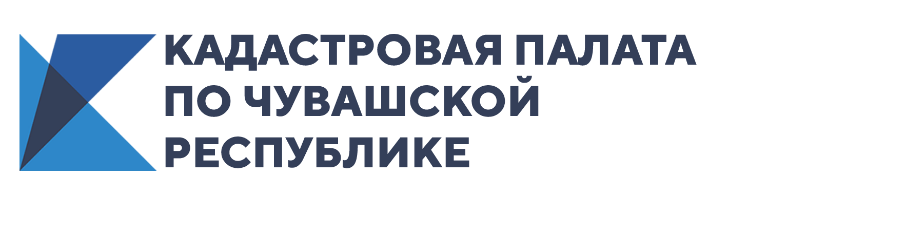 Предоставление сведений из Единого государственного реестра недвижимостиВ настоящее время достаточно востребованной услугой, оказываемой Кадастровой палатой по Чувашской Республике, стала услуга по предоставлению сведений из Единого государственного реестра недвижимости (ЕГРН).Порядок и условия предоставления сведений, содержащихся в ЕГРН, определены Федеральным законом от 13.07.2015 № 218-ФЗ «О государственной регистрации недвижимости», приказом Минэкономразвития России от 23.12.2015 № 968 «Об установлении порядка предоставления сведений, содержащихся в ЕГРН, и порядка уведомления заявителей о ходе оказания услуги по предоставлению сведений, содержащихся в ЕГРН».Для получения интересующей Вас информации в виде выписок ЕГРН необходимо подать соответствующий запрос, оформленный в соответствии с требованиями Порядка:в виде бумажного документа, представляемого заявителем или его законным представителем при личном обращении в МФЦ, независимо от места нахождения объекта недвижимости;в виде бумажного документа путем его отправки по почте (подпись заявителя заверяется нотариально, с приложением документа, подтверждающего плату за предоставление сведений из ЕГРН и документа, подтверждающего полномочия представителя);в электронной форме посредством отправки электронного документа с использованием веб-сервисов путем заполнения формы запроса посредством электронных сервисов Росреестра, а также через сервис предоставления выписок ЕГРН  www.spv.kadastr.ru.Информация из ЕГРН предоставляется в виде выписок из ЕГРН и включают в себя:выписку из ЕГРН об объекте недвижимости;выписку из ЕГРН о признании правообладателя недееспособным или ограниченно дееспособным;выписку из ЕГРН о зарегистрированных договорах участия в долевом строительстве;выписку из ЕГРН об основных характеристиках и зарегистрированных правах на объект недвижимости;выписку из ЕГРН о переходе прав на объект недвижимости;выписку о дате получения органом регистрации прав заявления о государственном кадастровом учете и (или) государственной регистрации прав и прилагаемых к нему документов;кадастровый план территории;выписку о зоне с особыми условиями использования территорий, территориальной зоне, территории объекта культурного наследия, территории опережающего социально-экономического развития, зоне территориального развития в Российской Федерации, игорной зоне, лесничестве, лесопарке, особо охраняемой природной территории, особой экономической зоне, охотничьем угодье, береговой линии (границе водного объекта), проекте межевания территории;выписку о границе между субъектами Российской Федерации, границе муниципального образования и границе населенного пункта;справку о лицах, получивших сведения об объекте недвижимого имущества;выписку из ЕГРН о кадастровой стоимости объекта недвижимости.Основными выписками, востребованными заявителями является:выписка об объекте недвижимости, в которой содержится наиболее полная информация о характеристиках объекта. Помимо общей информации здесь показано, не передана ли квартира в ипотеку, не наложен ли на нее арест или иные ограничения, нет ли записи о том, что на регистрацию права или сделки не было представлено необходимое согласие третьего лица. Дополнена она сведениями о координатах характерных точек контура объекта недвижимости, описанием местоположения границ земельного участка, контура здания, сооружения, объекта незавершенного строительства, сведениями о частях объектов недвижимости и границах таких частей, а также сведениями об адресах правообладателей смежных земельных участков. Здесь есть информация о кадастровой стоимости объекта, содержатся фрагменты технической документации, сведения о невозможности регистрации без личного участия правообладателя или законного представителя, а также данные о ранее возникших правах;выписка об основных характеристиках и зарегистрированных правах на объект недвижимости, в которой содержатся сведения о собственнике, адрес объекта, кадастровая стоимость, дата ввода объекта в эксплуатацию. Выписка выдается в результате учетно-регистрационных действий, а также используется для всех гражданско-правовых отношений с указанным объектом;выписка из ЕГРН о переходе прав на объект недвижимости, в которой можно увидеть сведения обо всех владельцах интересуемой недвижимости, как бывших, так и нынешних. С целью охраны персональных данных, полные сведения о правообладателях будут доступны только ограниченному кругу лиц – владельцу объекта или его законному представителю, остальным лицам только ФИО;выписка из ЕГРН о правах отдельного лица на имевшиеся (имеющиеся) у него объекты недвижимости, в которой можно получить сведения о наличии прав на недвижимость по состоянию на определенную дату. Документ позволяет подтвердить, какая недвижимость была зарегистрирована на вас в интересуемый период, в том числе за прошедшее время.Сведения, содержащиеся в ЕГРН, согласно части 2 статьи 63 Закона о регистрации, предоставляются за плату. Размер платы установлен Порядком об установлении размеров платы за предоставление сведений, содержащихся в ЕГРН, и иной информации, утвержденным приказом Федеральной службы государственной регистрации, кадастра и картографии от 13.05.2020             № П/0145. Стоит отметить, что электронный вариант документа обойдется заявителю в два раза дешевле, чем документ в бумажном виде.Сведения, содержащие в ЕГРН, предоставляются в срок не более 3-х рабочих дней со дня получения запроса.